732216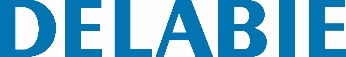 PREMIX NANONr: 732216 Opis do specyfikacjiMieszacz termostatyczny ciepłej wody użytkowej do dystrybucji wody zmieszanej od 34°C do 60°C: Zasilanie od 1 do 2 zaworów lub 1 natrysku. Ochrona antyoparzeniowa: automatyczne zamknięcie w przypadku braku wody zimnej lub ciepłej. Temperatura nastawiona na 38°C z możliwością regulacji przez instalatora od 34°C do 60°C. Zawory zwrotne i filtry. Wymagany minimalny wypływ: 3 l/min. Możliwość dezynfekcji termicznej. Chromowany korpus, przyłącze wody ciepłej W3/8", przyłącze wody zimnej Z3/8", wyjście wody zmiejszanej Z3/8". 